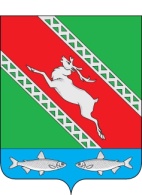 РОССИЙСКАЯ ФЕДЕРАЦИЯИРКУТСКАЯ ОБЛАСТЬАдминистрациямуниципального образования «Катангский район»ПОСТАНОВЛЕНИЕот 21 сентября 2022 года                         село Ербогачен                                       № 232 - пО введении режима «Повышенная готовность» на территории Ербогаченского муниципального образования в границах населенного пункта ЕрбогаченВ целях предупреждения чрезвычайной ситуации из-за отсутствия дизельного топлива на дизельной электростанции села Ербогачен, в соответствии с Федеральным законом от 21 декабря 1994 года № 68-ФЗ «О защите населения и территорий от чрезвычайных ситуаций природного и техногенного характера», постановлением Правительства Российской Федерации от 30 декабря 2003 года № 794 «О единой государственной системе предупреждения и ликвидации чрезвычайных ситуаций», руководствуясь статьей 48 Устава муниципального образования «Катангский район», протоколом заседания комиссии по предупреждению и ликвидации чрезвычайных ситуаций и обеспечению пожарной безопасности муниципального образования «Катангский район» от 21 сентября 2022 года № 31, администрация муниципального образования «Катангский район»ПОСТАНОВЛЯЕТ:1. Ввести режим «Повышенная готовность» на территории Ербогаченского муниципального образования в границах населенного пункта Ербогачен с 13 часов 00 минут 21 сентября 2022 года и до особого распоряжения.2. Обратиться в Министерство жилищной политики, энергетики и транспорта Иркутской области с вопросом:- о передаче из аварийно-технического запаса дизельного топлива в объеме 150 тонн, необходимого для бесперебойного электроснабжения потребителей села Ербогачен электрической энергией, а также в объеме 50 тонн, необходимого для бесперебойного электроснабжения потребителей села Подволошино электрической энергией;- о выделении денежных средств на создание аварийно-технического запаса в объеме 1000 тонн дизельного топлива для Катангского района на 2022 – 2023 годы;- о выделении двух дизельных генераторов по 1,5 Мегаватт для населенного пункта Ербогачен.3. Обратиться в адрес прокуратуры Катангского района о проведении проверки причин отсутствия топлива на дизельной электростанции села Ербогачен.4. Данное постановление опубликовать в муниципальном вестнике муниципального образования «Катангский район» и на официальном сайте муниципального образования «Катангский район».5. Контроль исполнения настоящего постановления оставляю за собой.Мэр муниципального образования«Катангский район»                                                                                                С.Ю. Чонский